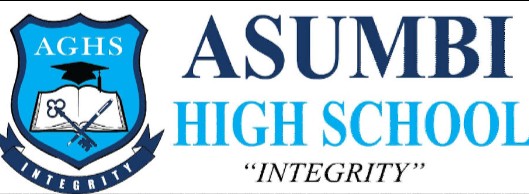                 FORM 4 ENTRANCE EXAMS 2023 Name: …………………………………………………  Adm: ………….…... Class: …………Candidate’s Signature: ……….…..………….… 		Date: ……...……………………                                                                                       101/1ENGLISHPaper 1(Functional Writing, Cloze Test and Oral Skills)  February 2023Time: 2 HoursKenya Certificate of Secondary EducationInstructions to studentsAnswer ALL the questions in the paper.This paper has 7 printed pages. Ensure all the pages are there before you begin answering the questions.Avoid dirty workFOR OFFICIAL USE ONLYYou are the chairperson of the Tumaini High School Wildlife Club. Recently, your club undertook a tour to the Mt. Elgon National Park. During the tour the group engaged in various activities including a team building session, mountain climbing and visiting the Saiwa Sitatunga Park. On the way back you encountered some challenges. Your patron has asked you to write a report that will be presented to the Principal highlighting the activities, challenges and recommendations on how future trips can be made more successful. Write the Report.								(20 Marks)………………………………………………………………………………………………………………………………………………………………………………………………………………………………………………………………………………………………………………………………………………………………………………………………………………………………………………………………………………………………………………………………………………………………………………………………………………………………………………………………………………………………………………………………………………………………………………………………………………………………………………………………………………………………………………………………………………………………………………………………………………………………………………………………………………………………………………………………………………………………………………………………………………………………………………………………………………………………………………………………………………………………………………………………………………………………………………………………………………………………………………………………………………………………………………………………………………………………………………………………………………………………………………………………………………………………………………………………………………………………………………………………………………………………………………………………………………………………………………………………………………………………………………………………………………………………………………………………………………………………………………………………………………………………………………………………………………………………………………………………………………………………………………………………………………………………………………………………………………………………………………………………………………………………………………………………………………………………………………………………………………………………………………………………………………………………………………………………………………………………………………………………………………………………………………………………………………………………………………………………………………………………………………………………………………………………………………………………………………………………………………………………………………………………………………………………………………………………………………………………………………………………………………………………………………………………………………………………………………………………………………………………………………………………………………………………………………………………………………………………………………………………………………………………………………………………………………………………………………………………………………………………………………………………………………………………………………………………………………………………………………………………………………………………………………………………………………………………………………………………………………………………………………………………………………………………………………………………………………………………………………………………………………………………………………………………………………………………………………………………………………………………………………………………………………………………………………………………………………………………………………………………………………………………………………………………………………………………………………………………………………………………………………………………………………………………………………………………………………………………………………………………………………………………………………………………………………………………………………………………………………………………………………………………………………………………………………………………………………………………………………………………………………………………………………………………………………………………………………………………………………………………………………………………………………………………………………………………………………………………………………………………………………………………………………………………………………………………………………………………………………………………………………………………………………………………………………………………………………………………………………………………………………………………………………………………………………………………………………………………………………………………………………………………………………………………………………………………………………………………………………………………………………………………………………………………………………………………………………………………………………………………………………………………………………………………………………………………………………………………………………………………………………………………………………………………………………………………………………………………………………………………………………………………………………………………………………………………………………………………………………………………………………………………………………………………………………………………………………………………………………………………………………………………………………………………………………………………………………………………………………………………………………………………………………………………………………………………………………………………………………………………………………………………………………Read the passage below and fill the blanks with an appropriate word.	 (10 Marks)Globally, it is (i) …………………….. that about 15 percent of population is living with some form of disability. In Kenya 2 percent, or about 900,000 people, are living with some form of disability. Their meaningful participation in all aspects of society is central to (ii) ……….. idea of (iii) …………………… in all its forms, be it gender, social, or economic equality.Inclusion of people living with disabilities (PWDs) (iv) ……………………… the advancement of their rights is (v) …………………… rooted in the heart of Kenya`s Constitution and 2030 Agenda for Sustainable Development. It requires targeted government interventions to (vi) ………………….. health, social protection, economic empowerment and education programmes (vii) ………………………. directly support PWDs.(viii) …………………….. the 2018 Global Disability Summit hosted by Kenya, UK and the International Disability Alliance, Kenya made eight commitments towards improving disability inclusion. The commitments focused (ix) ……………………… inclusive education, economic empowerment, ending stigma and discrimination, (x) ………………… of accurate data on PWDs and harnessing technology and innovation to drive national disability policies and programmes. (Adapted from The Standard: Monday, December 06, 2021)ORAL SKILLS		           						(30 MARKS)Read the following narrative and answer the questions that follow. 	(7 Marks)	A long time ago, there was a child in a certain village who used to trouble his parents at night by crying.  The mother tried to stop him from crying but in vain.	The mother warned the child and said, “If you don’t stop crying, I will throw you out to the wizard!”  But the child still went on crying.  When the mother could not stand it any longer, she stood up and threw the child outside.  Unfortunately, there was a wizard who was listening outside, and he picked the child up and ran away with him singing.	Suddenly, the father realized that the child’s cries were dying away.  He stood up, took his panga and went after the wizard.  When the wizard heard the footsteps following him, he quickly placed the child in the fork of a nearby tree and ran away.  From that day the child never cried again.QuestionsWhat would you do in order to capture the audience’s attention before narrating this story?										(2 marks)………………………………………………………………………………………………...………………………………………………………………………………………………...………………………………………………………………………………………………...………………………………………………………………………………………………...If you were to perform this story, how would you say the words of the mother.(2 marks)………………………………………………………………………………………………...………………………………………………………………………………………………...………………………………………………………………………………………………...………………………………………………………………………………………………...How would you sustain the attention of the audience 			(3 marks)………………………………………………………………………………………………...………………………………………………………………………………………………...………………………………………………………………………………………………...………………………………………………………………………………………………...Underline the silent letters in the following words.				(3 marks)i)	Raspberryii)	Benign iii)	SecretaryProvide a word that is pronounced the same as the following words.	(3 marks)i)	Symbol……………………………..…ii)	Hoard	…………………………….….iii)	Compliment ………………………….Identify the odd one out in each of the following sets.			(4 marks)i)	Ferry		Fairy		Furryii)	Code		Note		Rodiii)	Floor		Flower		Flouriv)	Aunt 		August		AutoYour friend has been invited to address the pupils of Msingi Bora School for the visually impaired on ‘Importance of Environmental Conservation’. What would you advise him to do to ensure that his speech is effective?                                       		 (3 marks)…………………………………………………………………………………………………………………………………………………………………………………………………………………………………………………………………………………………………………………………………………………………………………………………………………………………………………………………………………………………………………………………………………………………………You are having a group discussion with your classmates on the novel Blossoms of The Savannah. One of your group mates is contributing to the discussion but you are eager to chip in. State any three cues that would tell you that it is time to make your contribution? (3 Marks)……………………………………………………………………………………………………………………………………………………………………………………………………………………………………………………………………………………………………………………………………………………………………………………………………………………………………………………Read the telephone conversation below and answer the questions that follow.     (6 marks)Peter: Hello, is Eric there?Martha: Hello too, good afternoon to you, I am Martha, Eric’s cousin.  May I ask who is calling please?Peter: Oh, this is Peter James, Eric’s classmate. I want to talk to him.Martha: I am sorry; Erick just went out a few minutes ago.  Would you like to leave a message or call...Peter:  (clicking) Tell him he is such a disappointment, we were supposed to go to the movies today.Martha: Oh, I guess you will see him soon because he told me he’s running to meet his friends.Peter: Oh, okay.Martha: Alright Peter, thank you for calling. Bye.(Peter hangs up the phone)How has Martha portrayed good telephone etiquette in the above conversation?          (3 marks)……………………………………………………………………………………………………………………………………………………………………………………………………………………………………………………………….……………………………………………….………………………………………………………………………………………………….Identify three instances of Peter’s lack of telephone conversation etiquette in the above conversation.      									 ( 3 marks)………………………………………………………………………………………………………………………………………………………………………………………………………………………………………………………………………………………………………………………………………………………………………………………………………………………………QUESTIONMAXIMUM MARKSSCOREFUNCTIONAL WRITING20CLOZE TEST10ORAL SKILLS30TOTAL60